Word associationGive children two sets of words which are related to each other. Children discuss associations they notice between the words. If some words are not strongly associated, this is worthwhile to talk about too.For example:to sneak      to leap      to discovertreasure       secret            fenceIn this example, the words to sneak and secret may not be considered very strongly associated, so discuss what might be a better choice.Word association 2Give the children three words and three associated sentences to match them to. Explain verbally, or in writing, their reasons for association.For example:to sneak       to leap       to discoverQuickly, we ran away.We tried not to be seen.She hoped she would find something special. Word Association 3Using a graphical organiser such as a spider diagram, consider when you might encounter a word in different contexts. For example:In the example below, the word ‘line’ is thought of in the context of different school subjects, but you might also consider other contexts such as places and times.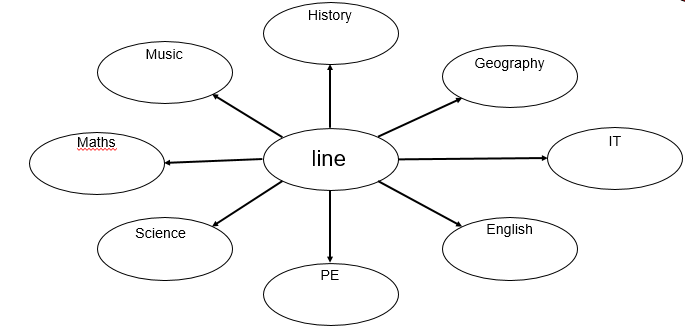 Word association 4Simply list all of the sensible associations or known facts to do with a given word. The sharing of collective knowledge helps all children to improve their understanding. 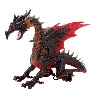 Word WebsHave children list words with the same prefixes, roots or suffixes as a given word. Prefixes and suffixesChildren must use given prefixes and suffixes to build words, deciding which combinations are correct and which aren’t.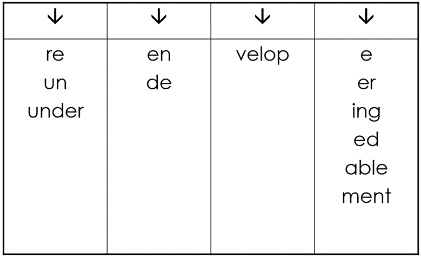 Word families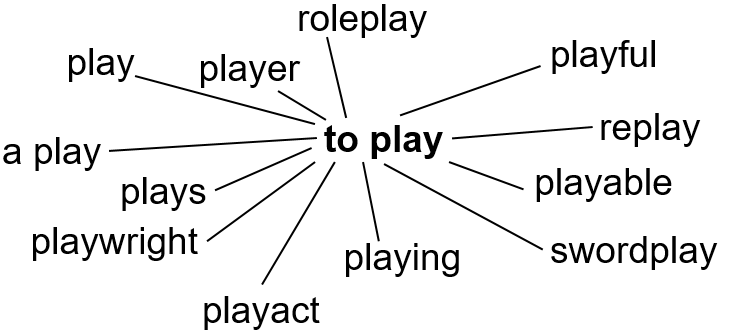 Using a root word, get the class to think of suffixes and prefixes that can be added, along with different verbs, nouns, compound nouns and any other associated words.Can you…?     plod       skip       tiptoeChildren act out verbs given to them (works well with adverbs for a given verb, too), with teachers coaching them to improve their example by giving examples of when these verbs are performed and how better to act, thereby supporting children’s understanding of a focused and accurate definition.What am I thinking of?Describe something to your class, using pre-planned ambitious vocabulary. They must guess what you’re thinking of. 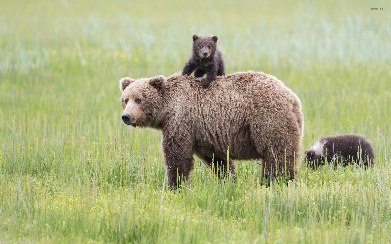 What’s wrong?Show children a sentence or sentences with incorrectly chosen words and ask them to make a better choice. This helps teach children precise use of language, clarifies the definition of words and their accurate use.For example:The plant growed really tall.(incorrect verb)Her toy car was massive.(probably too strong a word – large or big might be a better choice)Word storms / mapsChoose a setting or character and then ask children to list words to describe it They can use adjectives, nouns and verbs – direct children to one type of word for greater focus. Teachers can then offer better alternatives for children’s choices, and coach children in their meanings.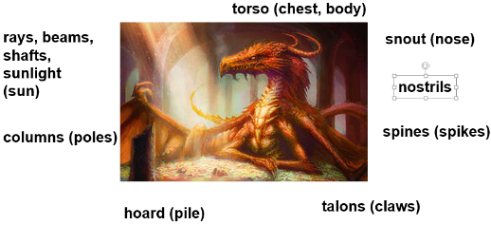 Sentence buildersHaving used word maps (see previous box), especially focussed ones, teach children to build these up into sentences using grids such as the one below.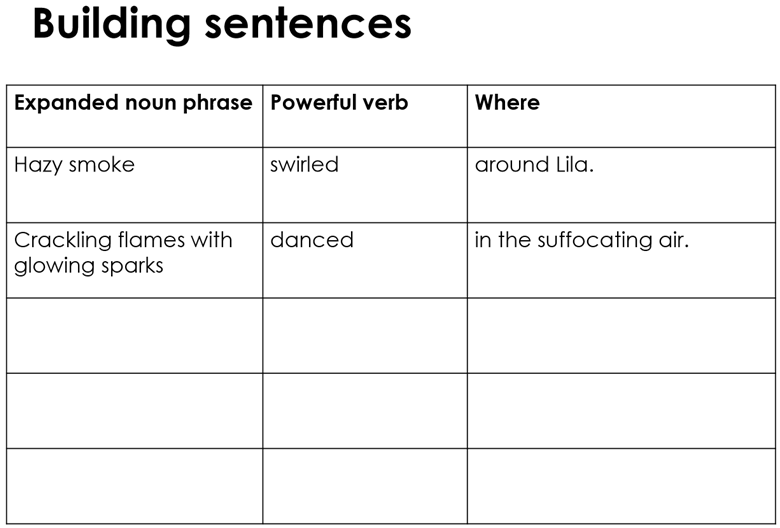 Word studiesChildren fill in boxes about a given word to consilidate their understanding.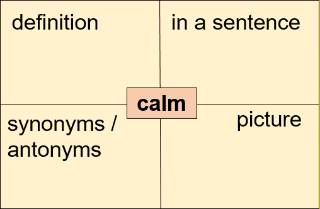 Other ideas (see other boxes): word familygood for / not good forword associationshades of meaningdeep diveWord studies 2By considering syllables, words in the same word class, and even words that end in the same way, this version of the classic word study can reinforce spelling patterns and grammar links.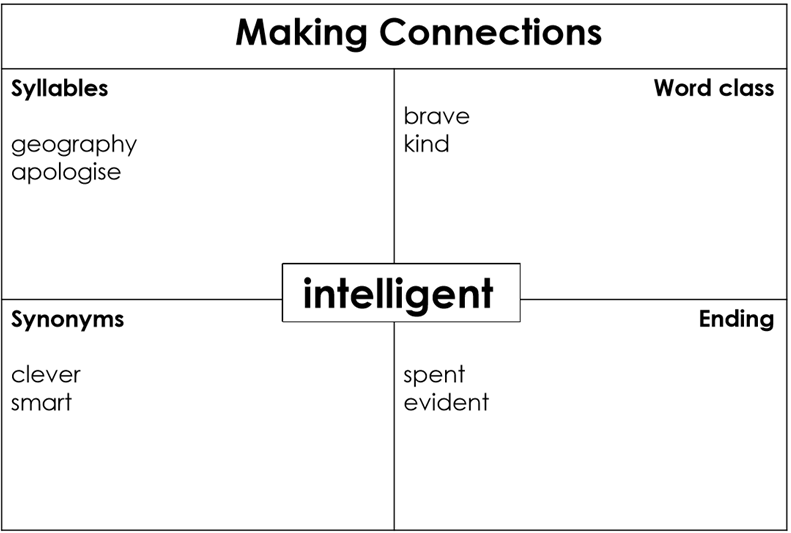 Rich scriptingDelve into idioms, proverbs and compound words with this idea which focus children on the richness of a word or concept. Teachers could model how including several references to a single idea within writing can help build a stronger overall impression for readers.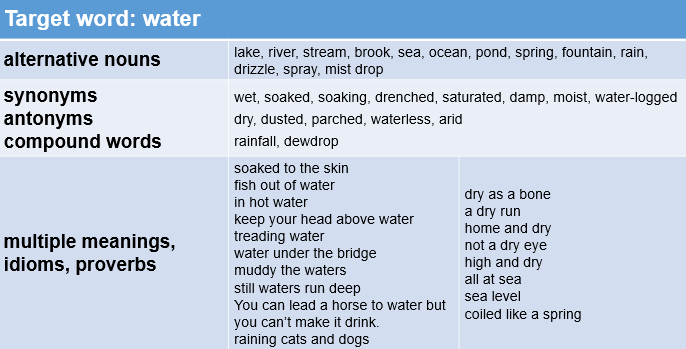 Deep diveExplore how many different ways children can think of to use a word. Adults may well know more variations or contexts where it’s appropriate.For example:How many ways can you think of to use the word…slipslip on the floor, a slip of paper, slipped your mind, slip through the door, slippery, a slip of a girl, slip into something comfortable, a clay slip to join ceramics, wear a slip, etc.QuestionsAsk children to think of examples to answer questions involving the vocabulary you’re focusing on. This helps to narrow the definition in their mind, as well as giving opportunities for contextualising their understanding of the word.For example:When have you ignored someone or something?Why might you grasp something?Think of three things you could have a portion of…What might a caring person say to someone who is nervous?When would you?Children must think of as many different situations when they would do something.For example:gulpSituations might include:gulp when you’re thirstygulp down food when you’re hungrygulp when you’re scaredgulp air when you’ve been underwater too longWhat am I?Children each have a Post-it with a word on stuck to their forehead. Tell children if they have an adjective/noun/verb/etc and perhaps give them a context for the use of their word.For example: You all have adverbs.Or…You all have nouns that are found in the forest.They must then ask questions of each other to figure out what their word is.Cloze sentencesGive children sentences with missing words – they must select the right word to fill the gaps, explaining their choice.For example:The __________ monster _________over me. mighty / gentle	stomped /  tip-toedIts _________, deadly claws stretched out towards me. big / huge / grabI hoped I could _______ , but I didn’t know how!escape / cry / graspSortingGive children a bank of words to sort. There might be several ways to do this, all of which may be valid. The more words, the more options and the harder it will be.For example: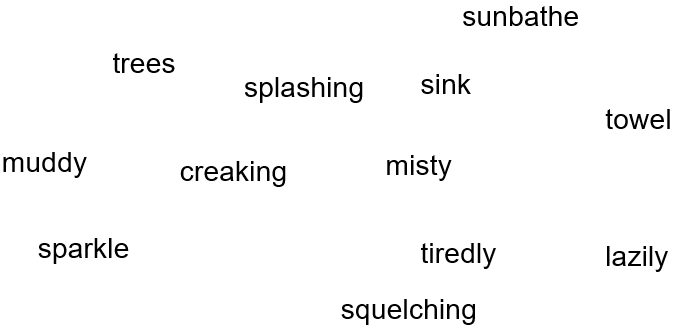 Children may sort these into nervous mood words and calm ones.Change the moodChoose a paragraph with a clear mood. Children must replace words, changing sentence structures as little as possible, to completely change the mood of the text.Ideas for clear moods:a terrifying monstera grand princean eerie settinga calm beacha busy streetWord buildingGive children a short root word to increase in length by adding prefixes and suffixes.For example:Applause applauseGive children three words and ask them which they would rather be described as (or rather do) and clap more or less or not at all when one is pointed at to show their enthusiasm for the word choice. Discuss why.For example:     lonely         thoughtful        sneakyWould you rather?     plod      sprint      tiptoeDecide which you rather do and why. Discuss.This really helps distinguish between the subtle differences between similar words. It helps to act these out and to give situations where these would be appropriate and when they wouldn’t.Figurative language analysisUse a simple table to discuss the literal and figurative meaning behind language.For example:“The look he gave me hurt.”HyponymsHyponyms are words which are more specific examples of a more general word. Flow diagrams help children remember words and make sense of them because of the groupings. Exploring words in this way helps children to make precise, informative choices.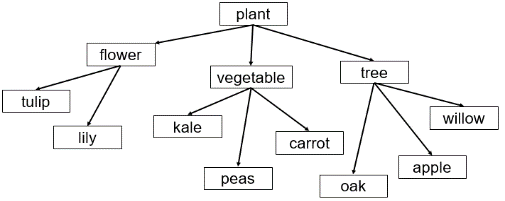 Phrase mapsUse a spider diagram to explore words and phrases associated with a chosen word.For example:lightlighthouse, moonlight, spotlight, in the spotlight, light of my life, lighten up, shed some light on things, light at the end of the tunnel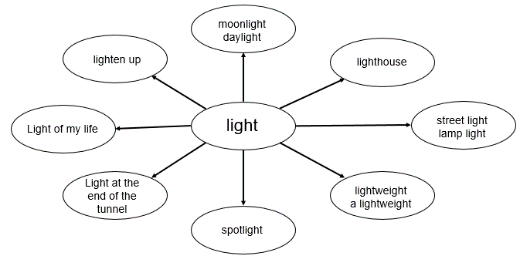 TabooAgree on a word with the class that one child will describe and define. Send one child out while you agree with the rest on what words are likely to be used in the explanation. List these on the board and ask the child to return, not looking at the listed words. They must try and describe and explain the word without using the words in the list.Consider listing:synonyms,antonymscontext wordsLabelling / naming using contextsEspecially useful in EYFS, name and label things children can see in every day contexts.For example:coat – button, popper, press stud, zip, pocketdinner – food, plate, knife, fork, spoon, bowl, dish, glass, beaker, cupwater tray – splash, pour, drip, trickle, wave, slosh, plopOther ideas:Use story language tooTry phrases as well as wordsShades of meaning - wordsGive children a variety of words about a theme, from one extreme to another. They must order them on a spectrum.For example:blistering boiling sweltering hot warm tepid cool chilly cold  bitter freezingOther ideas:Give children some blank cards for their own ideas.First, ask children what the words have in common.Shades of meanings – phrasesGive children a variety of words about a theme, from one extreme to another. They must order them on a spectrum.For example:hit the roofblow my topfly off the handlesee redhot under the collargot my back up Other ideas:Give children some blank cards for their own ideas.First, ask children what the words have in common.Linking back to a textUse targeted vocabulary to ask children to find examples from a text.For example:Find three times when pebbles have been important in the story.Find two places a character had to discover someone or something.Find three words that make the reader think that the sight was terrifying.Hidden letter synonyms/antonymsGive children a table of synonyms and antonyms with missing letters for children to complete.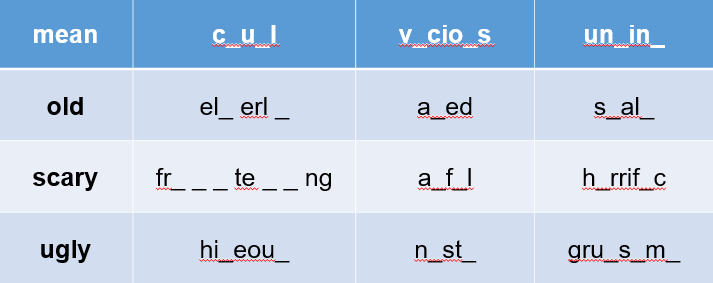 This is a good opportunity to reinforce spelling patterns and rules.Teach your spellingsTeach how to spell words on your lists, but also what they mean using child friendly definitions. Explore how to use them using the ideas in this document.Sentence stemsAsk children to use a sentence stem to practise their use of specific words.For example:The terrifying creature had ______ ________and _______ ________.I discovered a _________ in a __________.